Lectura para el profesor: ¿Qué está pasando en nuestro Chile?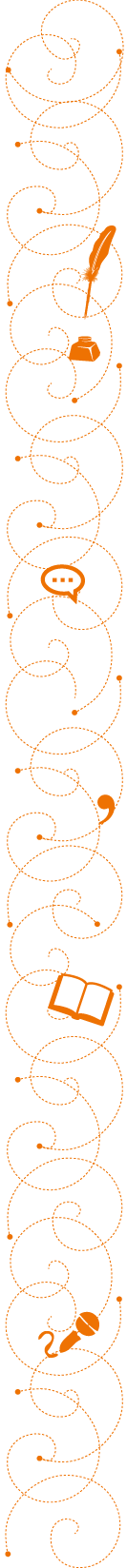 El profesor guía la conversación acerca de la agenda cultural en Chile:¿Qué actividades culturales se están ofreciendo en la ciudad?¿Qué tipo de espectáculos se difunden más y por qué medios?¿Cómo nos estamos informando de los sucesos culturales?¿Qué sienten que hace más falta ofrecer a la comunidad?Cuando quieren asistir a algún espectáculo o muestra, ¿cómo se informan de los detalles?¿La familia está promoviendo este tipo de actividades?A partir de las respuestas surgidas, proponer tres áreas a investigar relacionadas con la agenda cultural actual:MúsicaMuestras de arteTeatro y/o cineUna vez escogida un área,  los alumnos trabajarán en grupos de a tres para recoger y procesar la información pertinente recurriendo a diversos medios: periódicos, internet, revistas. Ya hecha la investigación, los grupos deberán elaborar una síntesis con los datos más relevantes, clasificando adecuadamente la información (de qué se trata, quién es el autor, dónde se puede ver, cuándo, etc.) para exponerla ante el curso. Es importante que señalen correctamente las fuentes de información.Sitios web sugeridos:www.nuestro.clwww.memoriachilena.cl